В трудных жизненных ситуациях, когда кажется, что Вы находитесь в безвыходном положении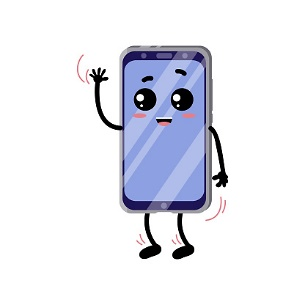 Звоните в службу экстренной психологической помощи«ТЕЛЕФОН ДОВЕРИЯ»Вам помогут анонимно и квалифицированно специалисты в области психологии и психотерапииОбщенациональная детская телефонная линия 8-801-100-16-11Служба экстренной психологической помощи8-0152-39-83-20 короткий номер 170! Круглосуточно !Любой человек имеет возможность:Поговорить с внимательным консультантом и быть в полной уверенности, что это останется в тайне;Установить контакт с человеком, которому можно довериться;Быть принятым как личность в целом, со всеми своими переживаниями, проблемами и желаниями;Выражать чувства и мысли, не подвергаясь оценке и давлению;Получить помощь и найти свой путь к нормальной жизни.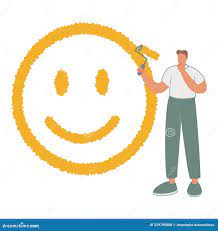 